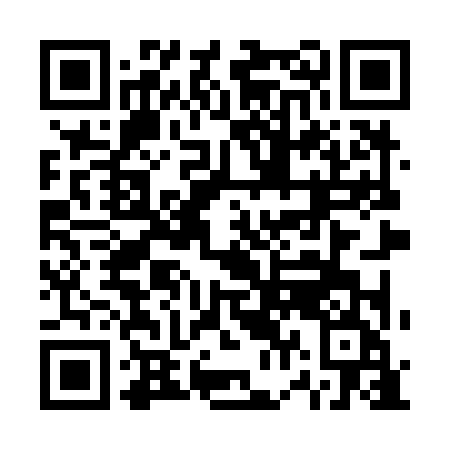 Prayer times for North Snyderville Basin, Utah, USAMon 1 Jul 2024 - Wed 31 Jul 2024High Latitude Method: Angle Based RulePrayer Calculation Method: Islamic Society of North AmericaAsar Calculation Method: ShafiPrayer times provided by https://www.salahtimes.comDateDayFajrSunriseDhuhrAsrMaghribIsha1Mon4:205:591:305:309:0110:402Tue4:215:591:305:309:0110:403Wed4:216:001:305:309:0110:394Thu4:226:011:315:309:0110:395Fri4:236:011:315:319:0010:386Sat4:246:021:315:319:0010:387Sun4:256:021:315:319:0010:378Mon4:266:031:315:318:5910:379Tue4:276:041:315:318:5910:3610Wed4:286:041:325:318:5810:3511Thu4:296:051:325:318:5810:3412Fri4:306:061:325:318:5710:3313Sat4:316:071:325:318:5710:3314Sun4:326:071:325:318:5610:3215Mon4:336:081:325:318:5610:3116Tue4:346:091:325:308:5510:3017Wed4:356:101:325:308:5410:2918Thu4:366:111:325:308:5410:2819Fri4:386:111:325:308:5310:2720Sat4:396:121:325:308:5210:2521Sun4:406:131:335:308:5110:2422Mon4:416:141:335:308:5110:2323Tue4:436:151:335:298:5010:2224Wed4:446:161:335:298:4910:2125Thu4:456:171:335:298:4810:1926Fri4:476:181:335:298:4710:1827Sat4:486:191:335:298:4610:1728Sun4:496:201:335:288:4510:1529Mon4:506:201:335:288:4410:1430Tue4:526:211:325:288:4310:1231Wed4:536:221:325:278:4210:11